ПОСТАНОВЛЕНИЕ28 февраля 2022 года  № 11О внесении изменения в постановление Зеленогорской сельской администрации от 27 декабря . №97 «О порядке установления и оценки применения обязательных требований»В соответствии с Федеральным законом от 31 июля . 
№247-ФЗ «Об обязательных требованиях в Российской Федерации», Уставом Зеленогорского сельского поселения Моркинского муниципального района Республики Марий Эл,  Зеленогорская сельская администрация п о с т а н о в л я е т: 1. Внести в Порядок установления и оценки применения обязательных требований, утвержденный приложением к постановлению Зеленогорской сельской администрации от 27 декабря . №97, следующие изменения:- в абзаце первом пункта 1 слова «лицензий и иных», 
«, аккредитации» исключить;- в абзаце восьмом пункта 5 слова «лицензий и иных», 
«, аккредитация» исключить;1) в пункте 5:в абзаце первом после слов «обязательных требований» дополнить словами «муниципальными нормативными правовыми актами Зеленогорского сельского поселения», слова «следующие условия» исключить;абзац девятый изложить в следующей редакции:«- уполномоченные органы местного самоуправления Зеленогорского сельского поселения, осуществляющие оценку соблюдения обязательных требований.»;2) в абзаце первом пункта 6:слова «уполномоченное структурное подразделение Администрации Зеленогорского сельского поселения» заменить словами «должностное лицо Зеленогорской сельской администрации»;слова «в заинтересованные структурные подразделения Администрации Сотнурского сельского поселения» заменить словами 
«в заинтересованные органы местного самоуправления Зеленогорского сельского поселения»;слова «на официальном сайте муниципального района в сети «Интернет» заменить словами «на официальном сайте Моркинского муниципального района в информационно-телекоммуникационной сети «Интернет» (далее – официальный сайт)»;3) в абзаце шестом пункта 6 слова «в Администрации Зеленогорского сельского поселения» заменить словами «в Зеленогорской сельской администрации», дополнить словами «способом, которым предложения (замечания) поступили разработчику»;4) в пункте 8 после слов «Российской Федерации» дополнить словами «Республики Марий Эл, муниципальным правовым актам Зеленогорского сельского поселения»;5) в пункте 9 слова «требований и оценки, определения» заменить словами «требований, определения и оценки»;6) в пункте 9.1 слова «(далее – уполномоченный орган)» исключить;7) в подпунктах «а», «б» пункта 9.2 слова «Главе администрации муниципального образования» заменить словами «Главе Зеленогорской сельской администрации»;8) в пункте 9.4:подпункт «в» изложить в следующей редакции:«в) результаты анализа судебной практики по вопросам применения обязательных требований;»;подпункт «д» изложить в следующей редакции:«д) позиции органов местного самоуправления Зеленогорского сельского поселения, в том числе полученные при разработке проекта нормативного правового акта, содержащего обязательные требования, на этапе правовой экспертизы, антикоррупционной экспертизы;»;дополнить подпунктом «е» следующего содержания:«е) иные сведения, которые, по мнению органов местного самоуправления Зеленогорского сельского поселения, позволяют оценить результаты применения обязательных требований.»;9) в пункте 9.7:в подпунктах «в», «д», «е» после слов «актами», «актом», «актов» дополнить словами «Зеленогорского сельского поселения»;дополнить подпунктом «ж» в следующей редакции:«ж) иные сведения, которые позволяют оценить результаты применения обязательных требований и достижение целей их установления.»;10) в пункте 9.8:в подпунктах «а», «б» после слова «акт» дополнить словами «Зеленогорского сельского поселения»;подпункт «в» изложить в следующей редакции:«в) о нецелесообразности дальнейшего применения обязательных требований и отмене муниципального нормативного правового акта Зеленогорского сельского поселения, его отдельных положений.»;11) в пункте 9.9:в абзаце первом слова «и прекращения срока действия муниципального нормативного правового акта, содержащего обязательные требования» заменить словами «и отмене муниципального нормативного правового акта Зеленогорского сельского поселения, его отдельных положений»;в подпунктах «б», «г», «ж» после слов «актах», «акте», «актами» дополнить словами «Зеленогорского сельского поселения»;дополнить подпунктом «з» следующего содержания:«з) наличие устойчивых противоречий в практике применения обязательных требований.»;12) в пункте 9.13 слова «доклад главе муниципального образования» заменить словами «доклад главе Зеленогорской сельской администрации», слова «по решению главы либо администрации муниципального образования» заменить словами «по решению главы Зеленогорской сельской администрации», слова «на официальном сайте муниципального образования» заменить словами «на официальном сайте»;13) в пункте 9.14:подпункт «а» дополнить словами «без внесения изменений 
в муниципальный нормативный правовой акт Зеленогорского сельского поселения»;в подпункте «в» слова «и прекращения срока действия муниципального нормативного правового акта, содержащего обязательные требования» заменить словами «и отмене муниципального нормативного правового акта Зеленогорского сельского поселения, его отдельных положений»;14) в пункте 9.16 слова «на официальном сайте Зеленогорского сельского поселения» заменить словами «на официальном сайте».2. Настоящее постановление вступает в силу после его официального опубликования (обнародования).Глава Зеленогорской сельской администрации			                      Ю.Н.АнтюшинМАРИЙ ЭЛ РЕСПУБЛИКЫСЕМОРКО МУНИЦИПАЛ РАЙОНЫНЗЕЛЕНОГОРСК ЯЛ КУНДЕМАДМИНИСТРАЦИЙЖЕ 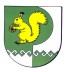 ЗЕЛЕНОГОРСКАЯ СЕЛЬСКАЯ АДМИНИСТРАЦИЯ МОРКИНСКОГО МУНИЦИПАЛЬНОГО РАЙОНА РЕСПУБЛИКИ МАРИЙ ЭЛ